ҠАРАР                                                    РЕШЕНИЕО плане работы Совета сельского поселения Нижнеташлинский сельсовет муниципального  района  Шаранский район Республики Башкортостан на 2019 год              Совет  сельского поселения Нижнеташлинский сельсовет муниципального  района Шаранский район решил:План работы Совета сельского поселения Нижнеташлинский сельсовет муниципального  района Шаранский район на 2019 год утвердить. (Приложение №1) Депутатам Совета сельского поселения Нижнеташлинский сельсовет   обеспечить подготовку и проведение предусмотренных мероприятий на должном организационном уровне. Обращать особое внимание на организацию исполнения и контроль выполнения принятых решений. Постоянным комиссиям Совета сельского поселения Нижнеташлинский сельсовет     своевременно и качественно подготовить вопросы, вносимые на рассмотрение заседаний Совета сельского поселения Нижнеташлинский сельсовет.Контроль за исполнением настоящего решения  оставляю за собой .Глава сельского поселенияНижнеташлинский сельсовет                                                 Г.С.Гарифуллинас.Нижние Ташлы26.12. 2018 г.№ 40/303П Л А НРАБОТЫ СОВЕТА СЕЛЬСКОГО ПОСЕЛЕНИЯ НИЖНЕТАШЛИНСКИЙ СЕЛЬСОВЕТ МУНИЦИПАЛЬНОГО РАЙОНА  ШАРАНСКИЙ РАЙОН РЕСПУБЛИКИ БАШКОРТОСТАН      на 2019 годВОПРОСЫ, ВЫНОСИМЫЕ НА ПУБЛИЧНЫЕ СЛУШАНИЯРАБОТА ДЕПУТАТОВ В ОКРУГАХВЗАИМОДЕЙСТВИЕ С ОБЩЕСТВЕННЫМИ ФОРМИРОВАНИЯМИ, РЕЛИГИОЗНЫМИ ОБЪЕДИНЕНИЯМИКОНТРОЛЬ И ПРОВЕРКА ИСПОЛНЕНИЯ Глава сельского поселения                                                                                                                               Г.С.Гарифуллина   БАШКОРТОСТАН РЕСПУБЛИКАҺЫШАРАН РАЙОНЫМУНИЦИПАЛЬ РАЙОНЫТУБЭНГЕ ТАШЛЫ АУЫЛ СОВЕТЫАУЫЛ БИЛӘМӘҺЕ СОВЕТЫ452645, Шаран районы, Тубэнге Ташлы ауылы, Жину урамы, 20Тел.(34769) 2-51-49, факс (34769) 2-51-49E-mail:ntashss@yandex.ru, http://ntashly.sharan-sovet.ruИНН 0251000863, ОГРН 1020200612805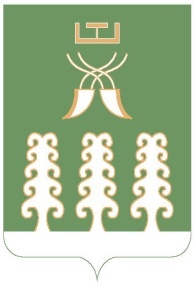 РЕСПУБЛИКА БАШКОРТОСТАНМУНИЦИПАЛЬНЫЙ РАЙОНШАРАНСКИЙ РАЙОНСОВЕТ СЕЛЬСКОГО ПОСЕЛЕНИЯНИЖНЕТАШЛИНСКИЙ СЕЛЬСОВЕТ452645, Шаранский район, с.Нижние Ташлы, ул.Победы, 20Тел.(34769) 2-51-49, факс (34769) 2-51-49E-mail:ntashss@yandex.ru, http://ntashly.sharan-sovet.ruИНН 0251000863, ОГРН 1020200612805№ п/пНаименование мероприятия       Сроки    исполненияКто вносит          Ответственные           за исполнение1.Вопросы на заседания совета1.1Февраль1.Об отчете главы сельского поселения о результатах своей   деятельности и деятельности администрации сельского поселения Нижнеташлинский сельсовет  муниципального района Шаранский район Республики Башкортостан за 2018 годГлава  сельского поселенияГлава  сельского поселения, руководители структурных подразделений2.Об отчете деятельности Совета сельского поселения Нижнеташлинский сельсовет  за 2018 год Глава  сельского поселенияГлава  сельского поселения, руководители структурных подразделений1.2Апрель1Отчет об исполнении бюджета сельского поселения   за 2018 год, за  1 квартал 209 годаГлава сельского поселения Глава сельского поселения 2О деятельности добровольной пожарной охраны на территории сельского поселения Глава сельского поселенияРуководители  учреждений , постоянная комиссия по вопросам экономики,   финансам, бюджету,  налоговой политике,  по управлению муниципальной собственностью и земельным отношениям3Об отчете о деятельности  депутатской комиссии по земельным вопросами  сельского поселения Нижнеташлинский сельсовет ДепутатскаякомиссияПредседатель постоянной комиссии по вопросам экономики,   финансам, бюджету,  налоговой политике,  по управлению муниципальной собственностью и земельным отношениям1.3июль1.Об исполнении бюджета сельского поселения Нижнеташлинский сельсовет за 2 квартал 2019 годаГлава сельского поселенияГлава сельского поселения, 2О  мерах по формированию  здорового образа жизни среди населения: профилактике алкоголизма, наркомании, табакокурения среди подростков и молодежи, ликвидации пьянства, самогоноварения, незаконной торговли алкогольной продукции на территории сельского поселения комиссии  по соц.- гумм.  вопросамГлава сельского поселения заведующие ФАП , участковый инспектор  полиции 1.4.Август 1.Отчет об исполнении бюджета сельского поселения  за 7 месяцев 2019 года Глава сельского поселенияСпециалист 1 категории сельского поселения, комиссия по бюджету 2О ходе реализации в сельском поселении  Закона Республики Башкортостан «О личном подсобном хозяйстве граждан в Республике Башкортостан»Депутатская комиссия по развитию предпринимательства Управляющий делами сельского поселения, постоянная комиссия по социальным вопросам, местному самоуправлению  и охране правопорядка  1.5Октябрь1.Об исполнении бюджета сельского поселения Нижнеташлинский сельсовет на 3 квартал 2019 года Глава сельского поселенияСпециалист 1 категории сельского поселения, комиссия по бюджету 2О деятельности депутата Совета в его избирательном округеПредседатель СоветаДепутат Совета3.О  развитии систем водоснабжения в сельском поселении Глава  сельского поселенияГлава сельского поселения, комиссия по социальным вопросам, местному самоуправлению  и охране правопорядка  1.6Декабрь 1.О предварительных итогах социально – экономического развития сельского поселения в 2019 году и о прогнозе его развития в 2020  году.ГлаваСельского поселенияРуководители учреждений, организации, постоянная комиссия Совета по вопросам экономики,   финансам, бюджету,  налоговой политике,  по управлению муниципальной собственностью и земельным отношениям2Об утверждении бюджета сельского поселения Нижнеташлинский сельсовет на 2020 год.ГлаваСельского поселенияСпециалист сельского поселения, постоянная комиссия Совета по вопросам экономики,   финансам, бюджету,  налоговой политике,  по управлению муниципальной собственностью и земельным отношениям3О плане работы Совета сельского поселения на 2020 год.Глава   сельского поселенияПредседатели постоянных комиссий Совета4О ходе выполнения комплексной программы по реализации основных положений Послания Президента Республики Башкортостан  Государственному Собранию – Курултаю Республики Башкортостан  в 2019 году Глава сельского поселенияУправляющий делами сельского поселения , руководители структурных подразделений5О  Послании Президента Республики Башкортостан Государственному собранию и Курултаю Республики Башкортостан  в 2020 годуГлава сельского поселенияГлава  сельского поселенияКООРДИНАЦИЯ  ДЕЯТЕЛЬНОСТИ ПОСТОЯННЫХ  КОМИССИЙКООРДИНАЦИЯ  ДЕЯТЕЛЬНОСТИ ПОСТОЯННЫХ  КОМИССИЙКООРДИНАЦИЯ  ДЕЯТЕЛЬНОСТИ ПОСТОЯННЫХ  КОМИССИЙКООРДИНАЦИЯ  ДЕЯТЕЛЬНОСТИ ПОСТОЯННЫХ  КОМИССИЙКООРДИНАЦИЯ  ДЕЯТЕЛЬНОСТИ ПОСТОЯННЫХ  КОМИССИЙКООРДИНАЦИЯ  ДЕЯТЕЛЬНОСТИ ПОСТОЯННЫХ  КОМИССИЙПодготовка заключений комиссий по проектам решений Совета, докладов и содокладов комиссий.    В соответствии с планом работыПредседатели постоянных комиссий СоветаЗаслушивание отчетов  членов постоянных комиссий  на заседаниях СоветаВ соответствии с планом работыПредседатели постоянных комиссий СоветаЗаслушивание отчетов  постоянных комиссий  на заседаниях Совета1 комиссия  в годПредседатели постоянных комиссий СоветаПроведение рейдов, проверок по изучению состояния дел на местах ПостоянноПредседатели постоянных комиссий СоветаКонтроль  за  выполнением  решений Совета, критических  замечаний, предложений  избирателей, депутатов, высказанных  на  заседаниях собраниях, сходах граждан.   СистематическиПредседатели постоянных комиссий СоветаРаспространение опыта работы постоянных комиссий  Совета  сельского  поселенияРегулярноПредседатели постоянных комиссий Совета1.Отчет об исполнении бюджета  сельского поселения  за 2016 годапрельПредседатель комиссии по подготовке публичных слушаний.2Отчет об исполнении бюджета сельского поселения за 1 квартал 2017 годаапрельПредседатель комиссии по подготовке публичных слушаний.3Отчет об исполнении бюджета сельского поселения за 2 квартал 2017 годаиюльПредседатель комиссии по подготовке публичных слушаний4Отчет об исполнении бюджета сельского поселения за 3 квартал 2017 годаоктябрьПредседатель комиссии по подготовке публичных слушаний.5Об итогах социально- экономического развития сельского поселения в 2017 годудекабрьПредседатель Совета по подготовке публичных слушаний, глава сельского поселения6Отчет об исполнении бюджета сельского поселения за 4 квартал 2017 годадекабрьПредседатель комиссии по подготовке публичных слушаний.7Об утверждении бюджета сельского поселения Нижнеташлинский сельсовет на 2018 годдекабрьПредседатель комиссии по подготовке публичных слушаний.8О ходе выполнения комплексной программы по реализации основных положений Послания Президента Республики Башкортостан  Государственному Собранию – Курултаю Республики Башкортостан  в 2017 году декабрьПредседатель Совета по подготовке публичных слушаний, глава сельского поселения9О  Послании Президента Республики Башкортостан Государственному собранию и Курултаю Республики Башкортостан  в 2018 годудекабрьПредседатель Совета по подготовке публичных слушаний, глава сельского поселения1.Отчеты депутатов перед избирателями2 раза в годДепутаты всех уровней, постоянные комиссии2.Организация и проведения приема гражданПо графикуДепутата всех уровней3.Заслушивание сообщений депутатов о выполнении депутатских обязанностей на заседаниях Совета В течении          годаГлава  сельского поселения4.Организация помощи в проведении приема, встреч и отчетов депутатов перед избирателями и гражданами в трудовых коллективах, по месту жительства о выполнении депутатских полномочийПостоянноГлава  сельского поселения5.Проведение учебы депутатов Совета:   1. О Законе РФ « Об общих принципах организации местного самоуправления в Российской Федерации» и РБ « О местном самоуправлении в РБ».   2. О формах работы депутатов Совета с избирателями в избирательных округах.   3. Депутатский запрос.В течение         годаГлава  сельского поселения1.Содействие в проведении отчетных собраний и конференций общественных формирований ПостоянноПредседатель постоянных комиссий Совета2.Изучение деятельности и обобщение опыта работы, оказание содействия общественным организациям и религиозным объединениямПостоянноПредседатель постоянных комиссий Совета1. Контроль и проверка исполнения решений вышестоящих органов и собственных решений Совета, принятых программ -Послание Президента Республики Башкортостан Государственному собранию –Курултаю  Республики Башкортостан - Борьба с преступностью в сельском поселении  на 2019-2024 годы»-По противодействию злоупотреблению  наркотиками и их незаконному обороту в сельском поселении на 2019-2024 годы.-Профилактика терроризма и экстремизма, обеспечения безопасности населения и территории СП на 2019-2024 годыПостоянноПредседатели постоянных комиссий Совета2.Контроль выполнения депутатских запросов, критических замечаний, предложений, высказанных на заседаниях Совета, на встречах депутатов с избирателями.ПостоянноПредседатели постоянных комиссий Совета3.Рассмотрение писем, заявлений и обращений граждан в Совет сельского поселенияПостоянноПредседатели постоянных комиссий Совета